		เขียนที่........................................................................... 							วันที่...........เดือน...................................พ.ศ..................เรียน ผู้อำนวยการสำนักมาตรฐานห้องปฏิบัติการข้าพเจ้า....................................................................................................................................................................................ตำแหน่ง............................................................................................  ผู้บริหาร		 ผู้แทนหน่วยงานชื่อโรงพยาบาล ..............................................................................................................................รหัส 5 หลัก........................มีความประสงค์	 ขออนุญาตใช้ตราสัญลักษณ์ภาษาอังกฤษ เพื่อการรับรองห้องปฏิบัติการทางการแพทย์ 	 ขออนุญาตใช้ตราสัญลักษณ์ภาษาอังกฤษ เพื่อการรับรองห้องปฏิบัติการรังสีวินิจฉัยโดยมีผู้ประสานงาน ชื่อ ........................................................................................................หมายเลขโทรศัพท์ที่ใช้ติดต่อได้ .............................................................. Email …………………………………………………………… โดยจัดส่งทางไปรษณีย์ ที่อยู่โรงพยาบาล .......................................................................................................................................................................... ตำบล/แขวง....................................................................................อำเภอ/เขต.........................................................................จังหวัด............................................................................................รหัสไปรษณีย์............................ โทรศัพท์..........................ลายมือชื่อผู้ขออนุญาต.................................................................................                                                                                    (                                                             )หมายเหตุ หน่วยงานดำเนินการกรอกฟอร์ม F0715201 นี้ อัพโหลดฟอร์มนี้เข้าระบบ เข้าถึงได้ที่ https://shorturl.asia/65us0 โดย สมป. จะจัดทำตราสัญลักษณ์ภาษาอังกฤษและจัดส่งให้เพียงครั้งเดียวทางไปรษณีย์ ใน 1 วงรอบ ของการได้รับการรับรอง 3 ปี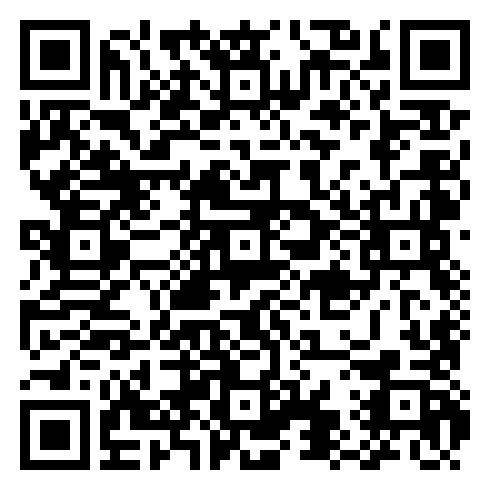 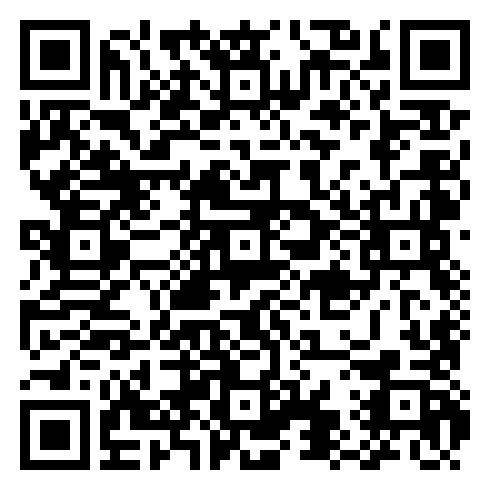 